How to save an existing credit report to another fileGo to Service -> Credit report See screen below -> please select “import form website” in stead of “retrieving existing report” as order methodType in the file # of the credit report you want to get.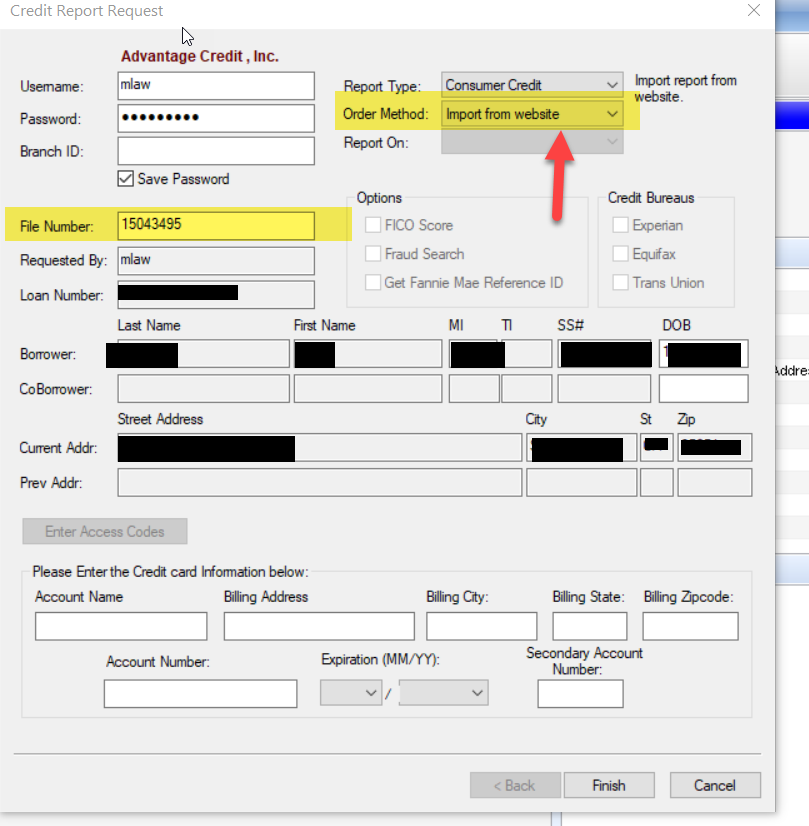 